CALENDARIO SEMANAL DE LA FACULTAD DE CIENCIAS POLÍTICAS Y SOCIALESSemana del 29 de Mayo al 2 de Junio de 2017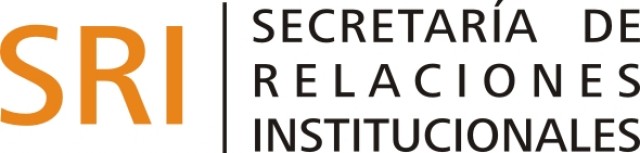 HorarioActividadlunesMesas de Exámenes (Extendidas Especiales)2929     15 hsTaller sobre comunicación no sexista y no discriminadora (12 Sur)29martes303030miércoles   16:30 hsSeminario Optativo de Posgrado: “Max Weber:31vigencia de un clásico y la actualidad de su mirada31sociológica” (Aula 1 de Posgrado)31jueves  01  01  01  01viernes    15 hsTaller de Relato Deportivo (Aula 5 Norte)020216 a 19 hsSeminario: “Políticas Públicas de Salud Sexual” (Aula Magna)02